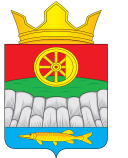 АДМИНИСТРАЦИЯ КРУТОЯРСКОГО СЕЛЬСОВЕТАУЖУРСКОГО РАЙОНАКРАСНОЯРСКОГО КРАЯ                                               ПОСТАНОВЛЕНИЕ30.06.2022                                         с. Крутояр	          № 73Об утверждении Порядка размещения  на официальном сайте муниципального образования Крутоярский сельсовет Ужурского района Красноярского края и представления для опубликования средствам массовой информации сведений об источниках получения средств, за счет которых лицо, являющееся муниципальным служащим, его супругой (супругом) и (или) несовершеннолетними детьми совершены сделки (совершена сделка), сведения о расходах по которым подлежат представлению в соответствии с Федеральным законом от 03.12.2012 № 230-ФЗ «О контроле за соответствием расходов лиц, замещающих государственные должности, и иных лиц их доходам»	В соответствии со статьей  8.1 Федерального закона от 25.12.2008                   № 273-ФЗ «О противодействии коррупции», статей 8 Федерального закона от 03.12.2012 № 230-ФЗ «О контроле за соответствием расходов лиц, замещающих государственные должности, и иных лиц их доходам», Законом Красноярского края от 07.07.2009 № 8-3610 «О противодействии коррупции в Красноярском крае», Законом Красноярского края от 07.07.2009  № 8-3542              «О представлении гражданами, претендующими на замещение должностей муниципальной службы, замещающими должности муниципальной службы, сведений о доходах, об имуществе и обязательствах имущественного характера,  а также о представлении лицами, замещающими должности муниципальной службы, сведений о расходах», Законом Красноярского края от 19.12.2017 № 4-1264 «О представлении гражданами, претендующими на замещение муниципальных должностей, должности главы (руководителя) местной администрации по контракту, и лицами, замещающими указанные должности, сведений о доходах, расходах, об имуществе и обязательствах имущественного характера и проверке достоверности и полноты таких сведений» (в редакции Закона Красноярского края от 08.07.2021 № 11-5316 «О внесении изменений в отдельные законы края по вопросам противодействия коррупции»), руководствуясь  Уставом Крутоярского сельсовета Ужурского района Красноярского края, Крутоярский сельский Совет депутатов, ПОСТАНОВЛЯЮУтвердить Порядок размещения  на официальном сайте муниципального образования Крутоярский сельсовет Ужурского района Красноярского края и представления для опубликования средствам массовой информации сведений об источниках получения средств, за счет которых лицо, являющееся муниципальным служащим, его супругой (супругом) и (или) несовершеннолетними детьми совершены сделки (совершена сделка), сведения о расходах по которым подлежат представлению в соответствии с Федеральным законом от 03.12.2012 № 230-ФЗ «О контроле за соответствием расходов лиц, замещающих государственные должности, и иных лиц их доходам»,  согласно приложению к настоящему постановлению.Постановление вступает в силу в день, следующий за днем его официального опубликования в газете  «Крутоярские Вести.Разместить постановление на официальном сайте администрации Крутоярского  сельсовета https://krutoyar-adm.ru.Глава сельсовета                                                                                  Е.В. Можина                                                                  Приложение  к  постановлению                                                                  от 30.06.2022 № 73ПОРЯДОКразмещения  на официальном сайте муниципального образования Крутоярский сельсовет Ужурского района Красноярского края и представления для опубликования средствам массовой информации сведений об источниках получения средств, за счет которых лицо, являющееся муниципальным служащим, его супругой (супругом) и (или) несовершеннолетними детьми совершены сделки (совершена сделка), сведения о расходах по которой подлежат представлению в соответствии с Федеральным законом от 03.12.2012 № 230-ФЗ «О контроле за соответствием расходов лиц, замещающих государственные должности, и иных лиц их доходам»1.		Настоящий Порядок определяет процедуру размещения на официальном сайте муниципального образования Крутоярский сельсовет Ужурского района Красноярского края и представления для опубликования средствам массовой информации сведений об источниках получения средств, за счет которых лицо, являющееся муниципальным служащим, его супругой (супругом) и (или) несовершеннолетними детьми совершены сделки (совершена сделка), сведения о расходах по которым подлежат представлению в соответствии с Федеральным законом от 03.12.2012 № 230-ФЗ «О контроле за соответствием расходов лиц, замещающих государственные должности, и иных лиц их доходам».2.	На официальном сайте муниципального образования  Крутоярский сельсовет Ужурского района Красноярского края размещаются и представляются для опубликования средствам массовой информации сведения об источниках получения средств, за счет которых лицо, являющееся муниципальным служащим, его супругой (супругом) и (или) несовершеннолетними детьми совершены сделки (совершена сделка) по приобретению земельного участка, другого объекта недвижимости, транспортного средства, ценных бумаг, (долей участия, паев в уставных (складочных) капиталах организаций), цифровых финансовых активов, цифровой валюты в течение календарного года, предшествующего году представления сведений (далее - отчетный период), если общая сумма таких сделок превышает общий доход данного лица и его супруги (супруга) за три последних года, предшествующих отчетному периоду (далее соответственно – сведения об источниках расходов, сделка).3.	В размещаемых на официальном сайте муниципального образования Крутоярский сельсовет Ужурского района Красноярского края и представляемых для опубликования средствам массовой информации сведениях об источниках расходов запрещается размещать:1)	иные сведения (кроме указанных в пункте 2 настоящего Порядка);2)	персональные данные супруги (супруга), детей и иных членов семьи лица, являющегося муниципальным служащим;3) 	данные, позволяющие определить место жительства, почтовый адрес, телефон и иные индивидуальные средства коммуникации лица, являющегося муниципальным служащим, его супруги (супруга), детей и иных членов семьи;4)	данные, позволяющие определить местонахождение объектов недвижимого имущества, принадлежащих лицу, являющемуся  муниципальным служащим, его супруге (супругу), детям, иным членам семьи на праве собственности;5)	договоры (иные документы о приобретении права собственности);6)	сведения о детализированных суммах доходов и иных источников, за счет которых совершены сделки (совершена сделка);7)	информацию, отнесенную к государственной тайне или являющуюся конфиденциальной.4.	Сведения об источниках расходов размещаются на официальном сайте муниципального образования Крутоярский сельсовет Ужурского района Красноярского края:ежегодно не позднее 30 мая года, следующего за отчетным;в течение месяца со дня представления лицом, являющимся муниципальным служащим, сведений о своих расходах, расходах его супруги (супруга) и несовершеннолетних детей по каждой сделке (далее - сведения о расходах) - в случае принятия решения об осуществлении контроля за расходами муниципального служащего.5.	Размещение на официальном сайте муниципального образования Крутоярский сельсовет Ужурского района Красноярского края сведений об источниках расходов обеспечивается  структурным подразделением органа местного самоуправления либо должностным лицом, ответственным за размещение сведений.    6.	В случае если лицо, назначенное муниципальным служащим, назначено на соответствующую должность после даты, указанной в пункте 4 настоящего Порядка, сведения об источниках расходов должны быть размещены на официальном сайте муниципального образования Крутоярский сельсовет Ужурского района Красноярского края в соответствии с пунктами 2, 3, 5 настоящего Порядка не позднее 14 дней со дня представления лицом, являющимся муниципальным служащим, сведений о расходах. 7.	В случае поступления в орган местного самоуправления запроса средства массовой информации о представлении для опубликования сведений об источниках расходов лиц, являющихся муниципальными служащими, структурное подразделение органа местного самоуправления либо должностное лицо, ответственное за размещение сведений:    1)	в течение 3 дней со дня поступления запроса сообщает о запросе лицу, являющемуся муниципальным служащим, в отношении которого поступил запрос;2)	в течение 7 дней со дня поступления запроса: обеспечивает представление средству массовой информации сведений об источниках расходов в объеме и с учетом запретов, указанных в пунктах 2, 3 настоящего Порядка, - при наличии указанных сведений и поступлении запроса до их размещения на официальном сайте муниципального образования Крутоярский сельсовет Ужурского района Красноярского края обеспечивает направление средству массовой информации прямой ссылки на размещенные на официальном сайте муниципального образования Крутоярский сельсовет Ужурского района Красноярского края об источниках расходов - при наличии указанных сведений и поступлении запроса после их размещения на официальном сайте муниципального образования Крутоярский сельсовет Ужурского района Красноярского края обеспечивает направление средству массовой информации сообщения о невозможности представления запрашиваемых сведений об источниках расходов - при их отсутствии.